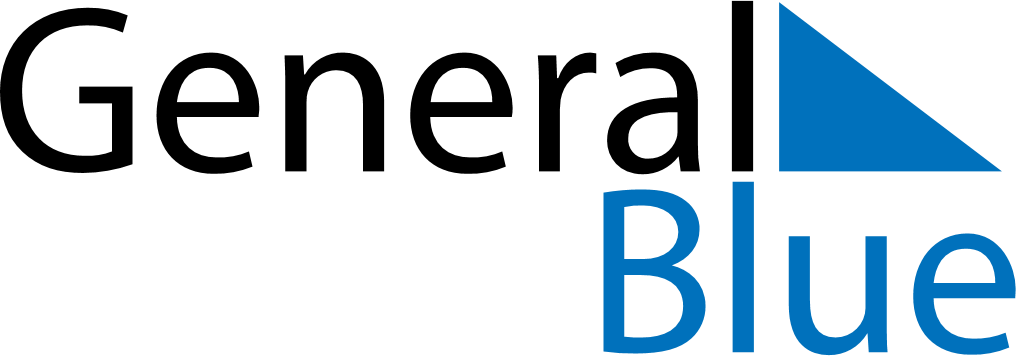 June 2026June 2026June 2026June 2026June 2026June 2026KenyaKenyaKenyaKenyaKenyaKenyaMondayTuesdayWednesdayThursdayFridaySaturdaySunday1234567Madaraka Day89101112131415161718192021222324252627282930NOTES